แบบเสนอประวัติและผลงาน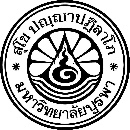 รางวัล “รัตนบูรพา”สาขาการบริการ สนับสนุน และช่วยวิชาการ* - - - - - - - - - - - - *๑.  ข้อมูลเบื้องต้น / ประวัติ     ๑.๑  ชื่อ – นามสกุล  .........................................................................................................................................     ๑.๒  เกิดวันที่ ................... เดือน .............................. พ.ศ. ................ อายุ .................... ปี ............................     ๑.๓  ที่อยู่ปัจจุบัน ..............................................................................................................................................            โทรศัพท์ .................................. ไปรษณีย์อิเล็กทรอนิกส์  (E-mail) ..........................................................      ๑.๔  เริ่มปฏิบัติงาน ณ มหาวิทยาลัยบูรพา  เมื่อวันที่ .............. เดือน ................................... พ.ศ. .................      ๑.๕  ประวัติการได้รับรางวัล “รัตนบูรพา”                            เคย (สาขา ............................................................ )  เมื่อปี .....................        ไม่เคย  ๒.  ประวัติการศึกษา๓.  ประวัติการปฏิบัติงาน  ณ มหาวิทยาลัยบูรพา๔.  ผลงานดีเด่นและภาคภูมิใจ (ระบุผลงานดีเด่น  เป็นที่ยอมรับ  ปรากฏเด่นชัด เป็นประโยชน์ และระบุระยะเวลาที่ดำเนินการของผลงาน) พร้อมแนบหลักฐาน หากมีมากกว่า ๑ ผลงานให้ระบุตามลำดับ-ชื่อผลงาน…………………………………………………………………………………………………………………………………….…………………………………………………………………………………………………………………………………………………….…………………………………………………………………………………………………………………………………………………….-ลักษณะเด่น…………………………………………………………………………………………………………………………………….…………………………………………………………………………………………………………………………………………………….…………………………………………………………………………………………………………………………………………………….-การนำไปใช้ประโยชน์ประโยชน์……………..…………………………………………………………………………………………………………………………………….…………………………………………………………………………………………………………………………………………………….…………………………………………………………………………………………………………………………………………………….-กลุ่มที่ได้รับผลกระทบ.................…………………………………………………………………………………………………………………………………….…………………………………………………………………………………………………………………………………………………….…………………………………………………………………………………………………………………………………………………….-ผลสำเร็จ/ผลลัพธ์ที่เกิดขึ้น.................…………………………………………………………………………………………………………………………………….…………………………………………………………………………………………………………………………………………………….…………………………………………………………………………………………………………………………………………………….-ชื่อผลงาน…………………………………………………………………………………………………………………………………….…………………………………………………………………………………………………………………………………………………….…………………………………………………………………………………………………………………………………………………….-ลักษณะเด่น…………………………………………………………………………………………………………………………………….…………………………………………………………………………………………………………………………………………………….…………………………………………………………………………………………………………………………………………………….-การนำไปใช้ประโยชน์.................…………………………………………………………………………………………………………………………………….…………………………………………………………………………………………………………………………………………………….…………………………………………………………………………………………………………………………………………………….-กลุ่มที่ได้รับผลกระทบ.................…………………………………………………………………………………………………………………………………….…………………………………………………………………………………………………………………………………………………….…………………………………………………………………………………………………………………………………………………….-ผลสำเร็จ/ผลลัพธ์ที่เกิดขี้น................…………………………………………………………………………………………………………………………………….…………………………………………………………………………………………………………………………………………………….…………………………………………………………………………………………………………………………………………………….๕.  รางวัลที่เคยได้รับ (พร้อมแนบหลักฐาน)๖. ท่านคิดว่าตนเองมีความโด่ดเด่นที่เหมาะสมกับรางวัล “รัตนบูรพา” สาขาการบริการ สนับสนุนและ           ช่วยวิชาการอย่างไร..............................................................................................................................................................................................................................................................................................................................................................................................................................................................................................................................................................................................................................................................................................................................................................................................................................................................................................................................................................................................................................................................................................................................................................................................................................................................................................................................................................................................................................................................................................................................................................................................................................................................................................................................................................................................................................................................................................................................................................................................................................................................................................................................................................................................................................................................................................................................................................................................................................................................................................................................................................................................................................................................................................................................................................................................................................................................................................................................................................................................................................................................................................................................................................................................................................................................................................................................................................................................................................................................................................................................................................................................................................................................................................................................................................................................................................................................................................................................................................................................................................................................................................................................................................................................................................................................................................................................................................................................................................................................................................................................................................................................................................................................................................................................................................................................................................................................................................................	      ข้าพเจ้าขอรับรองว่าข้อมูลในแบบเสนอประวัติและผลงานเพื่อรับรางวัล “รัตนบูรพา”  สาขาบริการ  สนับสนุนและช่วยวิชาการนี้ เป็นความจริงทุกประการ และไม่เป็นส่วนหนึ่งของวิทยานิพนธ์หรือปริญญานิพนธ์  หรืองานวิจัยที่เป็นส่วนหนึ่งของการรับปริญญาหรือวุฒิบัตรของข้าพเจ้า						ลงชื่อ ......................................................................						       ( ....................................................................)						ตำแหน่ง ..................................................................ส่วนงาน ..................................................................วันที่ ...........................................................................●กรณีเพื่อนร่วมงานเสนอชื่อข้าพเจ้าขอรับรองว่าข้อมูลในแบบเสนอประวัติและผลงานเพื่อรับรางวัล “รัตนบูรพา” สาขาบริการ  สนับสนุนและช่วยวิชาการนี้ เป็นความจริงทุกประการ และไม่เป็นส่วนหนึ่งของวิทยานิพนธ์หรือปริญญานิพนธ์  หรืองานวิจัยที่เป็นส่วนหนึ่งของการรับปริญญาหรือวุฒิบัตรของข้าพเจ้า                    ๑. ลงชื่อ ................................................                      ๒. ลงชื่อ ....................................................(เพื่อนร่วมงานลงนาม) (....................................................)    (เพื่อนร่วมงานลงนาม) (....................................................)                        ตำแหน่ง..................................................                        ตำแหน่ง..................................................                    วันที่ ....... เดือน ................... พ.ศ. ..........                      วันที่ ....... เดือน ................... พ.ศ. ..........                       ๓. ลงชื่อ ..................................................         (เพื่อนร่วมงานลงนาม) (....................................................)                        ตำแหน่ง..................................................                       วันที่ ....... เดือน ................... พ.ศ. ..........   ●กรณีผู้บังคับบัญชาเสนอชื่อข้าพเจ้าขอรับรองว่าข้อมูลในแบบเสนอประวัติและผลงานเพื่อรับรางวัล “รัตนบูรพา” สาขาบริการ  สนับสนุนและช่วยวิชาการนี้ เป็นความจริงทุกประการ และไม่เป็นส่วนหนึ่งของวิทยานิพนธ์หรือปริญญานิพนธ์  หรืองานวิจัยที่เป็นส่วนหนึ่งของการรับปริญญาหรือวุฒิบัตรของข้าพเจ้า	ลงชื่อ ..............................................................                                                     หัวหน้าส่วนงานลงนาม ( ........................................................ )	 ตำแหน่ง ...........................................................	 ส่วนงาน ...........................................................						         วันที่ ............ เดือน .......................... พ.ศ. ..........ปีการศึกษาที่จบคุณวุฒิสาขาวิชาสถานศึกษาวัน/เดือน/ปีตำแหน่งสังกัดรางวัลที่ได้รับหน่วยงาน/ส่วนงานที่มอบปีที่รับรางวัล